	Datum:      
Name: 	     	Vorname:      	Klasse:      Straße: 	     PLZ, Ort: 	     Ausbildungsbetrieb:      Antrag auf Beurlaubung vom Unterricht 
nach BSO § 11Für den Zeitraum von        bis         Gründe für die Beantragung:     Persönliche Gründe      Betriebliche GründeBewilligung durch den Betrieb:.........................................				................................................Datum	Unterschrift: Ausbilder/in + StempelWird von der Schule ausgefüllt:Der Antrag wird genehmigt: 	Der Antrag wird nicht genehmigt: Erläuterungen, insbesondere bzgl. Nachholung des versäumten Unterrichts:...............................................................................................................................................................................................................................................................................................................................................................................				................................................Ort, Datum						Unterschrift der Schulleitung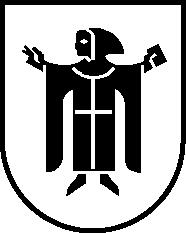 LandeshauptstadtMünchenBerufliches Schulzentruman der DeroystraßeBerufsschule für Metall – Design – Mechatronik Deroystraße 180335 MünchenInternet: www.mdm-deroy.musin.de